Enercon E-18 – 80 Kw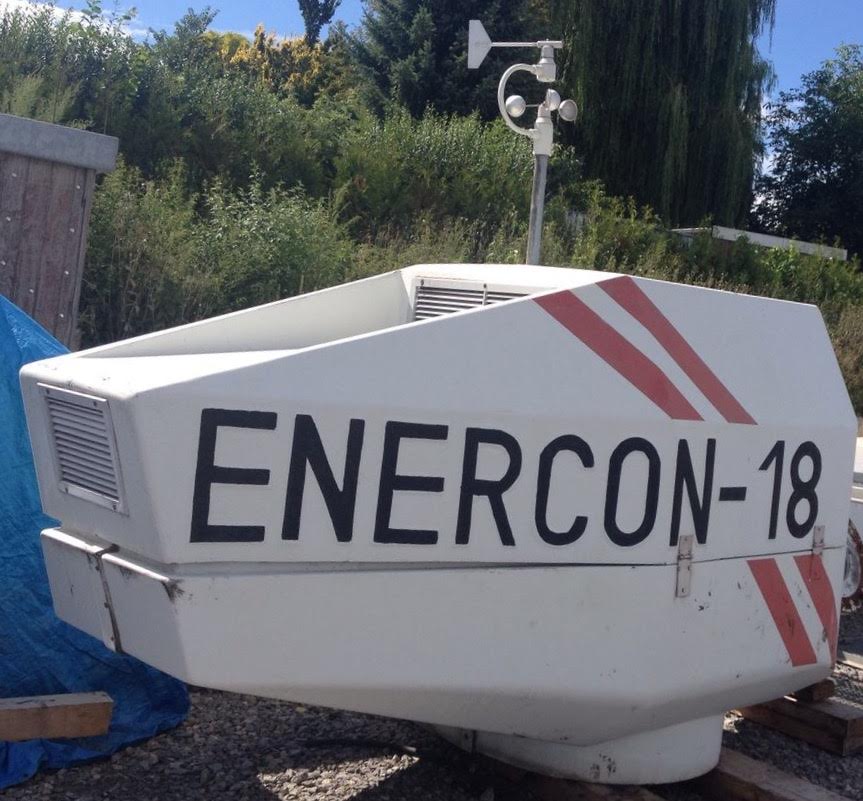 Nº: 90Unidades  /  Pieces :                                                1Turbina  /  Turbine : 		                              Enercon 18Potencia  /  Power :			                    80 KwDiámetro rotor  /  Rotor diameter:		         20 m.Torre altura   /  Tower hight:   			         36 m.Año  /  Year:	                                                 1995Mantenimiento  /  Maintenance: 		         ------Localización  /  Location:                                       Alemania / GermanyDisponible  /  Available :                                        9 - 2017Precio / Price: 33.000.-€  Includido desmontada  +  cargada  /  Incl. dismouted  +  loaded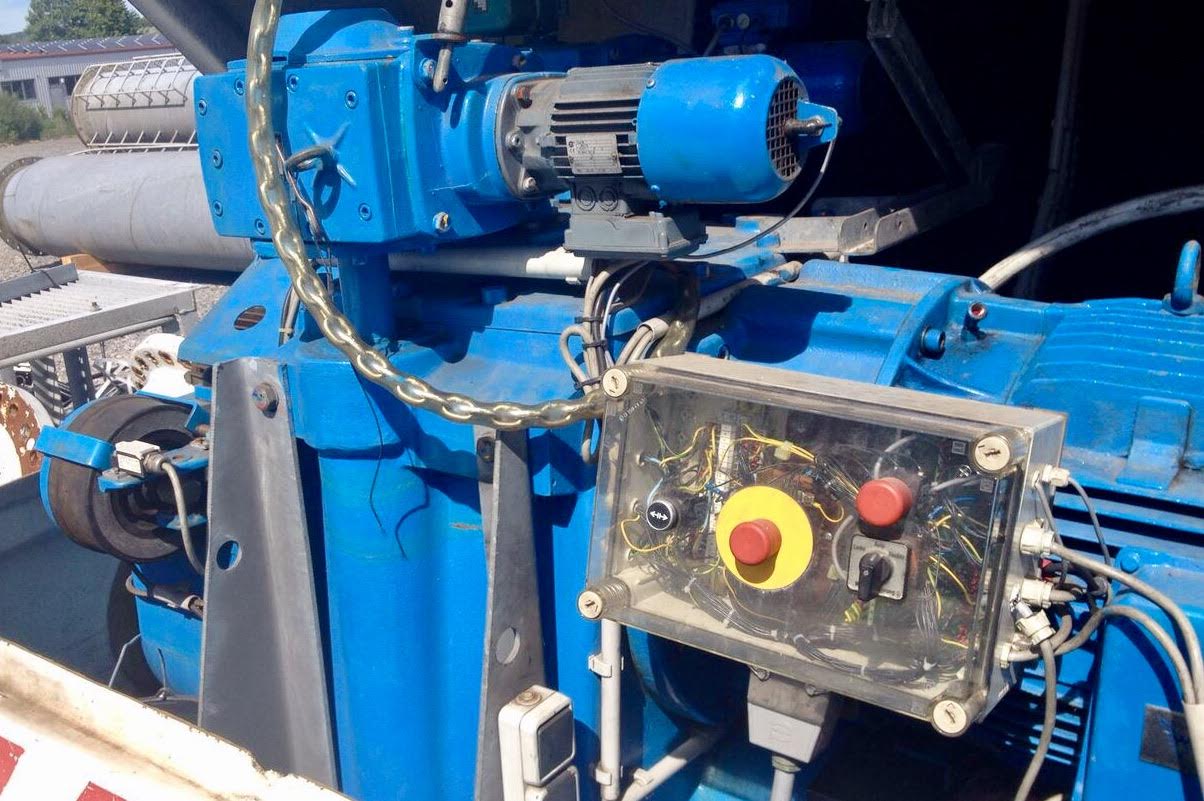 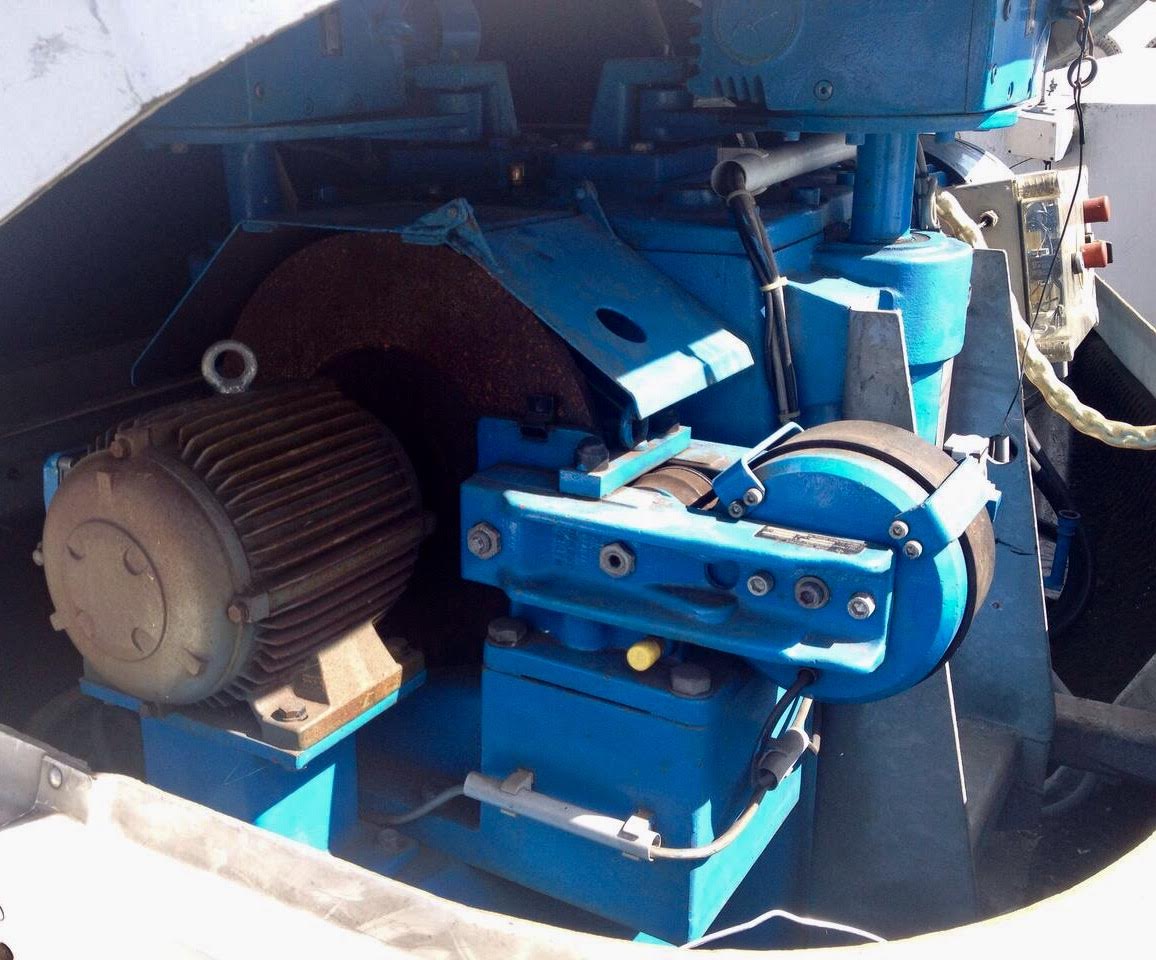 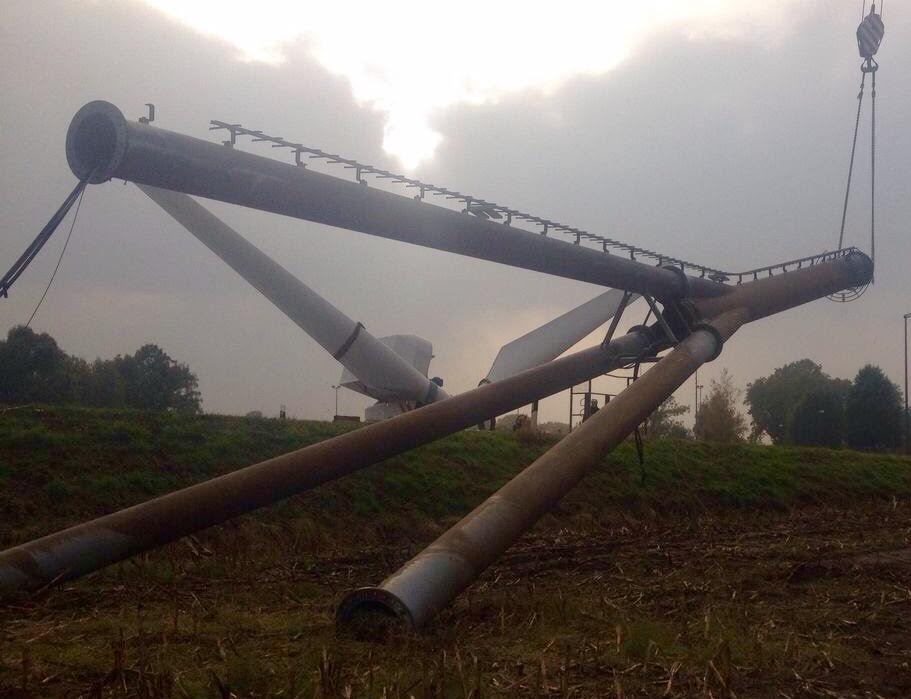 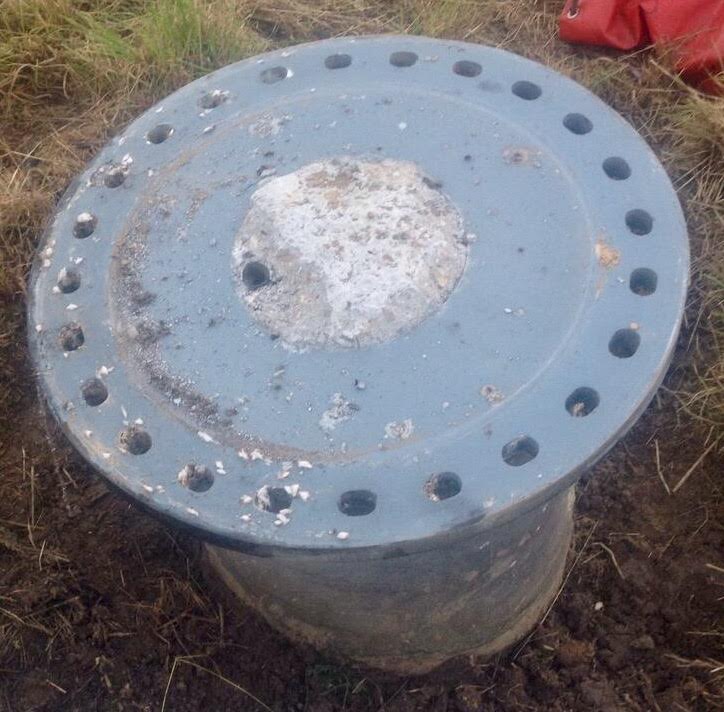 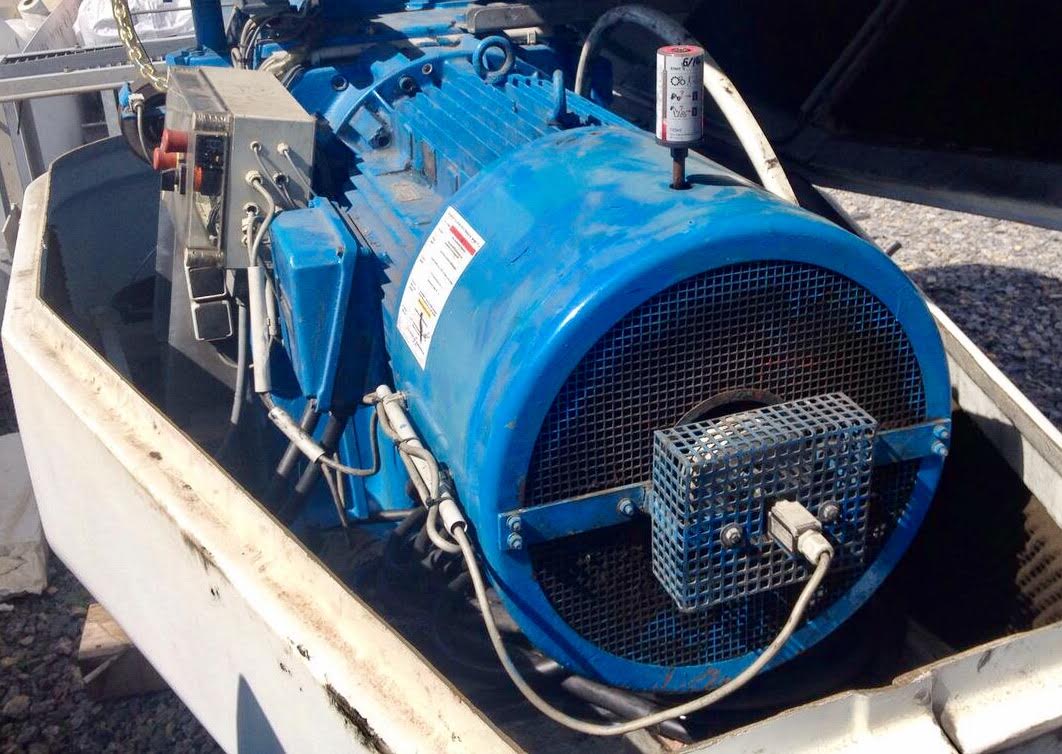 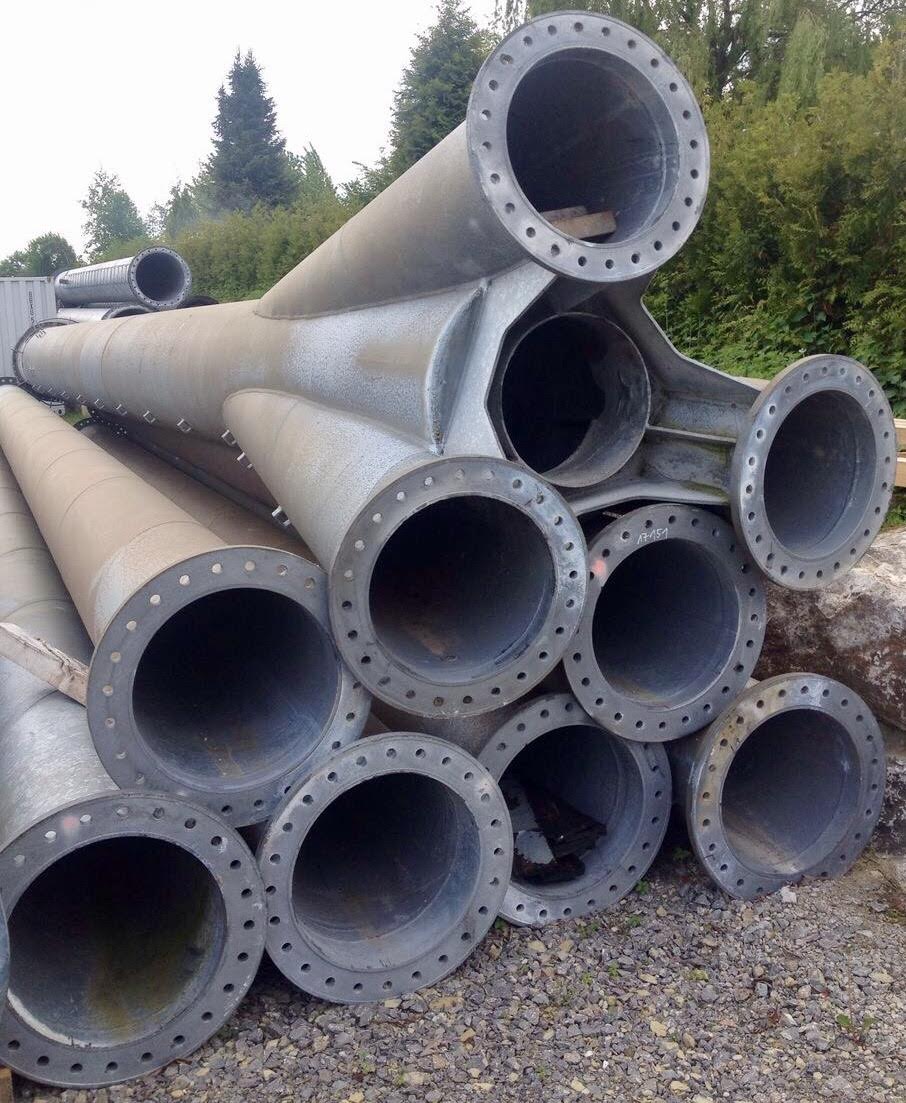 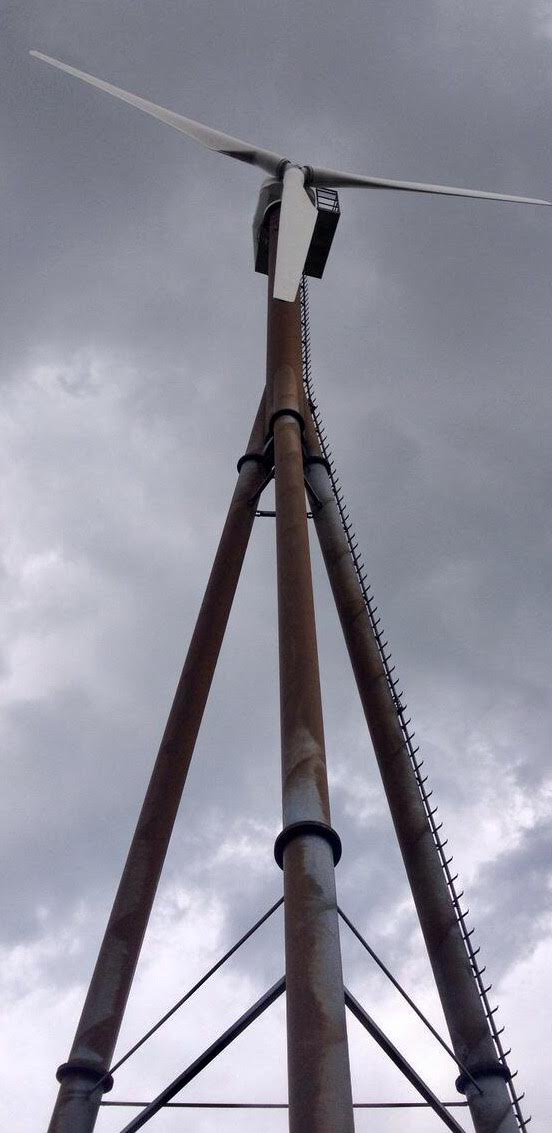 